BULLETIN BOARD:Today:10:00 am Sabbath School11:15 am Worship ServicePlease stay and join us for potluck   and       Bible prophecy study presented by Head Elder 2:30pm         (after potluck) in the fellowship hall5:27  pm       SunsetSunday: 9:00 am      Crossroads Radio Ministry Program 
                     KAHI AM 950 or streaming live: www.kahi.com   Thursday:noon 	     Information for the bulletin to to Renee’Friday:5:33  pm     SunsetBoard Meeting February 17, 10:30 amShingle Springs SDA Church           530-677-2764         Pastor:		Elder Jovan Ilijev	
Elder: 		Marcol Greenlaw	(& Treasurer)Head Deacon:   Charles Kelley             
Health Director: Audrey Greenlaw	Today’s greeter is JanisSHINGLE SPRINGS SDA CHURCH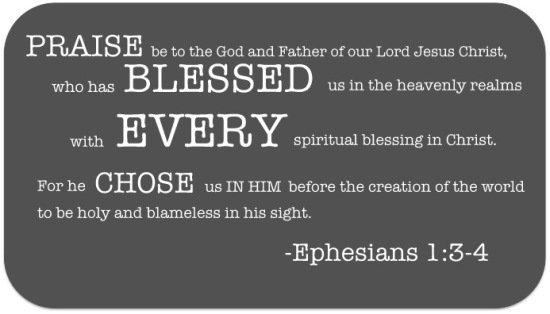 3149 North Shingle Rd, Shingle Springs, CA 95682                     www.facebook.com/ShingleSpringsSDA                 www.shinglesprings.adventistfaith.org   SHINGLE SPRINGS SDA CHURCHFebruary 2, 20193149 North Shingle Rd, Shingle Springs, CA 95682                     www.facebook.com/ShingleSpringsSDA                 www.shinglesprings.adventistfaith.org   SHINGLE SPRINGS SDA CHURCHFebruary 2, 20193149 North Shingle Rd, Shingle Springs, CA 95682                     www.facebook.com/ShingleSpringsSDA                 www.shinglesprings.adventistfaith.org   SHINGLE SPRINGS SDA CHURCHFebruary 2, 2019CHURCH AT STUDY       10:00 A.M. - 11:00 A.M.CHURCH AT STUDY       10:00 A.M. - 11:00 A.M.CHURCH AT STUDY       10:00 A.M. - 11:00 A.M.WELCOMESONGS OF PRAISEPRAYER & LESSON STUDY                                     Marcol GreenlawCradle Roll Sabbath School in Mother’s Room at 10:00 A.M.PRAYER & LESSON STUDY                                     Marcol GreenlawCradle Roll Sabbath School in Mother’s Room at 10:00 A.M.PRAYER & LESSON STUDY                                     Marcol GreenlawCradle Roll Sabbath School in Mother’s Room at 10:00 A.M.WORSHIP SERVICE        11:15 A.M. - 12:45 P.M.             Elder of the Day is Marcol GreenlawWORSHIP SERVICE        11:15 A.M. - 12:45 P.M.             Elder of the Day is Marcol GreenlawWORSHIP SERVICE        11:15 A.M. - 12:45 P.M.             Elder of the Day is Marcol GreenlawWELCOME/ANNOUNCEMENTOPENING PRAYERBuddy HarperPRAISE IN SONG  hymn # 569PRAISE IN SONG  hymn # 569PRAISE IN SONG  hymn # 569OFFERING   Local Church BudgetOFFERING   Local Church BudgetOFFERING   Local Church BudgetPRAYER OF INTERCESSIONTESTIMONY                                                               Happy VallierPRAYER OF INTERCESSIONTESTIMONY                                                               Happy VallierPRAYER OF INTERCESSIONTESTIMONY                                                               Happy VallierSCRIPTURE  Ephesians 1:3-6SERMON  Unveiling the Character                                               of the LaodiceanBuddy HarperCLOSING SONG   hymn #327CLOSING SONG   hymn #327CLOSING SONG   hymn #327CLOSING PRAYERBuddy Harper         Please stay and join us for potluck